Le malade imaginaire. Auteur : MolièreRésumé:Argan, riche bourgeois, s’imagine être un grand malade: il ne parle que de la maladie et  des nombreuses traitements donnés par son médecin, Monsieur Purgon. Sa fille Angélique est amoureuse d’un jeune homme, Cléante, mais Argan veut la marier avec un jeune médecin. La servante et le frère d’Argan s’opposent à ce mariage, et critique la médecine avec beaucoup d’humour…LECTURE en français facile:Pièce à lire: Acte III, scène X Résumé: La servante, Toinette, est déguisée en médecin. Son intention est de se moquer de la médecine en général et de Monsieur Purgon en particulier, le médecin personnel d’Argan.  Car Monsieur Purgon domine la vie d’Argan.Questions de compréhension: Comment est le pouls d’Argan d’après Toinette déguisée en médecin?Que pense Toinette des médecins d’Argan?Selon Toinette, à quoi sont dues toutes les douleurs d’Argan?Selon Toinette, pourquoi Argan doit se couper un bras et se crever un oeil ?Selon toi, pourquoi cette scène est réputée comique?VIDEOVoir une représentation de la scène: VIDÉO (théâtre): https://www.youtube.com/watch?v=bTN4O7RRMMI  (minutes2:25 -4:04)Ou (téléfilm) https://youtu.be/gI69a2xGrH0 (min: 1:24 37 à 1:27:51)1: Comment sont placés les personnages par rapport au public?2: Comment est leur gestuel? Discrète?  expressive? exagérée? efficace?3: Sont-ils mobiles ou immobiles?4: Quelle impression donnent les déplacements de Toinette et l’absence de déplacement d’Argan?SKETCH: “Maman, je suis malade” (enfant qui ne veut pas aller à l’école mais un camarade l’appelle pour lui rappeler qu’il ya une excursión…) ou bien "Chez le docteur" (personnages posibles: médecin, chirurgien, anesthésiste, infirmière, le patient, un blessé, ses proches ...).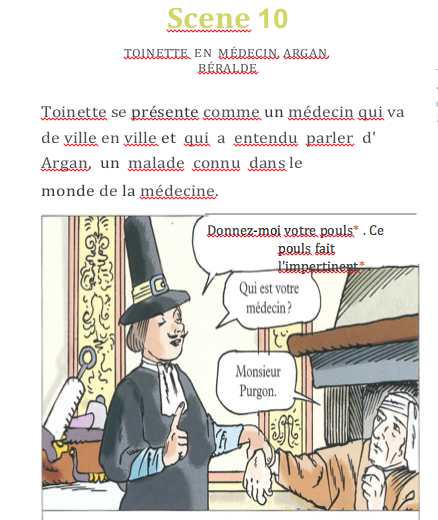 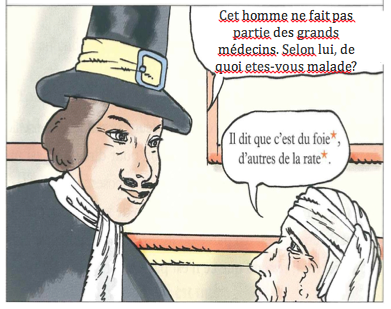 TOINETTECe sont tous des ignorants. C'est du poumon que vous êtes malade.ARGANDu poumon?TOINETTEOui, que  sentez-vous ?ARGANJ'ai parfois  mal  a la tête.TOINETTELe poumon.ARGANJ’ai quelquefois des maux de coeur.TOINETTELe poumon, ARGANParfois j’ai comme un voile devant les yeuxTOINETTELe poumon, le poumon, vous  dis- je.ARGANOu des douleurs dans le ventre.TOINETTEEncore le poumon. Vous mangez avec appétit?ARGANOui, Monsieur.TOINETTELe poumon. Vous aimez boire un peu de vin? ARGANOui, Monsieur.TOINETTELe poumon, le poumon, vous  dis- je. Que vous ordonne votre médecin pour votre nourriture?ARGANIl m’ordonne du potage.TOINETTEIgnorant.ARGANDe la volaille.TOINETTEIgnorant.ARGANDes bouillonsTOINETTEIgnorant.ARGANEt surtout de boire mon vin fortement trempéTOINETTEIgnorantus, ignoranta, ignorantum. Mais que faites-vous de ce bras-là?ARGANComment?TOINETTEVoilà un bras qu’il faut couper rapidement.ARGANEt pourquoi?TOINETTEParce qu’il tire à soi toute la nourriture  et qu’il empêche l’autre de profiter, vous ne le voyez pas?ARGANOui; mais j’ai besoin de mon bras.TOINETTEEt votre oeil droit, il faut aussi le crever. ARGANCrever un oeil?TOINETTEVous ne voyez pas qu’il incommode l’autre? Faites-le vite crever pour voir plus clair de l’oeil gauche.ARGANCe n’est pas urgent.TOINETTEMalheureusement, je dois partir. J’ai une grande consultation à faire pour un homme qui est mort hier. Au revoir. (Toinette part).ARGANMe couper un bras et me crever un oeil pour que l’autre se porte mieux! Je préfère qu’ils ne se portent pas bien. La belle opération de me render borgne et manchot!Extrait: Le malade imaginaire Lecture en Français facile. Editions CLE International 2010 + Le malade imaginaire, Molière. Editions J’ai Lu. 2017